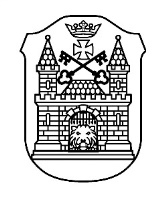 RĪGAS 1. KRISTĪGĀ PAMATSKOLAA. Deglava iela 3, Rīga, LV-1009,  tālrunis 67273824, fakss 67295615, e-pasts r1krps@riga.lvIEKŠĒJIE NOTEIKUMIRīgā2021. gada 13. oktobrī						 Nr. VSKR-21-10-ntsGROZĪJUMI 2021. gada 23. augusta iekšējos noteikumos Nr. VSKR-21-3-nts “Kārtība, kādā Rīgas 1. Kristīgajā pamatskolā uzturas nepiederošas personas”Izdoti saskaņā ar Ministru kabineta 2021. gada 28. septembra noteikumu Nr.                                                     662 “Epidemioloģiskās drošības pasākumi Covid-19 infekcijas izplatības ierobežošanai” 113.1. apakšpunktuIzdarīt Rīgas 1. Kristīgās pamatskolas 2021. gada 23. augusta iekšējos noteikumos Nr. VSKR-21-3-nts “Kārtība, kādā Rīgas 1. Kristīgajā pamatskolā uzturas nepiederošas personas” (turpmāk – iekšējie noteikumi) šādus grozījumus: Izteikt iekšējo noteikumu izdošanas pamatojumu šādā redakcijā: “Izdoti saskaņā ar Ministru kabineta 2021. gada 28. septembra noteikumu Nr. 662 “Epidemioloģiskās drošības pasākumi Covid-19 infekcijas izplatības ierobežošanai” 113.1. apakšpunktu”.Aizstāt 1. punktā skaitļus un vārdus “2020. gada 9. jūnija noteikumos Nr. 360” ar skaitļiem un vārdiem “2021. gada 28. septembra noteikumu Nr. 662”.Raudiņa 67273824